Publicado en Madrid el 20/01/2022 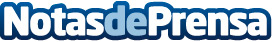 Blauwasser Tech facturó un 146 % más en 2021  y creó 4 nuevos puestos de trabajoDurante el pasado año, la compañía puso en marcha los departamentos de Venta Directa para Particulares y Telemarketing, y presentó nuevas fuentes de agua para modernizar el sector HORECA, así como a pymes, franquicias y grandes corporacionesDatos de contacto:Juan Carlos MartínDepartamento de Comunicación607 999 866Nota de prensa publicada en: https://www.notasdeprensa.es/blauwasser-tech-facturo-un-146-mas-en-2021-y Categorias: Franquicias Gastronomía Restauración Consumo Otras Industrias http://www.notasdeprensa.es